РОССИЙСКИЙ ПРОФСОЮЗ ТРУДЯЩИХСЯАВИАЦИОННОЙ ПРОМЫШЛЕННОСТИИНФОРМАЦИОННЫЙ ВЫПУСКЦК ПРОФСОЮЗА№ 8от 5-6 октября 2011 г.Председателю первичной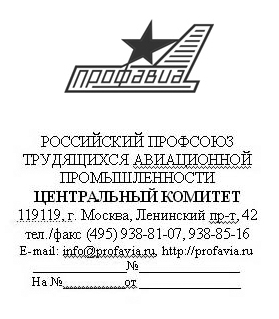 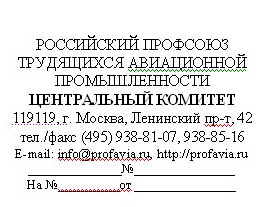 профсоюзной организацииПредседателю территориальнойорганизации профсоюзаИнформационный выпускЦК профсоюза № 8Информация о работе XVI съездаРоссийского профсоюза трудящихсяавиационной промышленности5-6 октября состоялся XVI съезд Российского профсоюза трудящихся авиационной промышленности. Из 152 делегатов прибыли и зарегистрировались 147 человек.Кроме делегатов на съезде присутствовали председатели первичных профсоюзных организаций, ветераны профсоюза, члены молодежных советов организаций профсоюза, руководители Федерации независимых профсоюзов России, депутаты Государственной Думы, представители министерств и ведомств, интегрированных структур и руководители предприятий авиационной промышленности.В качестве гостей в работе съезда приняли участие руководители профсоюзов оборонных отраслей промышленности, представители родственных профсоюзов Украины и Белоруссии, Международной Федерации металлистов.В адрес делегатов и участников съезда поступило более 30 приветственных адресов и поздравлений от руководителей территориальных объединений организаций профсоюзов, общероссийских профсоюзов, руководителей предприятий и организаций отрасли.Председатель профсоюза Н. К. Соловьев выступил с отчетным докладом о работе Центрального комитета профсоюза с октября 2006 по октябрь 2011 года.Председатель Ревизионной комиссии профсоюза А. И. Колесов доложил о работе Ревизионной комиссии в отчетный период.В завершение первого дня съезда состоялись выборы председателя Российского профсоюза трудящихся авиационной промышленности. В результате тайного голосования большинством голосов председателем Профавиа был избран Н. К. Соловьев.В ходе работы XVI съезда Российского профсоюза трудящихся авиационной промышленности делегаты высказали критические замечания по работе профсоюза в отчетном периоде, поделились опытом работы в организациях профсоюза и дали свои предложения по дальнейшему совершенствованию деятельности Профавиа.Состоялось обсуждение Программы действий профсоюза по защите социально-трудовых прав и законных интересов членов профсоюза на период до 2016 года и обращений съезда. Всего на съезде выступило 35 человек.Решением съезда работа Центрального комитета профсоюза в отчетном периоде признана удовлетворительной. Постановление съезда «Об отчете Центрального комитета Российского профсоюза трудящихся авиационной промышленности с октября 2006 года по октябрь 2011 года» принято большинством голосов.Предложения делегатов о внесении изменений в постановление редакционная комиссия предложила включить в перечень мероприятий по выполнению решений съезда, который будет сформулирован после завершения XVI съезда профсоюза.Делегаты утвердили также отчет Ревизионной комиссии. Принято постановление о внесении изменений и дополнений в Устав профсоюза.Утверждена Программа действий Российского профсоюза трудящихся авиационной промышленности по защите социально-трудовых прав и законных интересов членов профсоюза на период до 2016 года и принят ряд обращений в адрес членов профсоюза, работодателей и федеральных органов власти.Избран новый состав Центрального комитета профсоюза, Контрольно-ревизионной комиссии профсоюза.Отдел информационной работыЦК профсоюза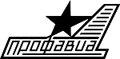 ЦЕНТРАЛЬНЫЙ КОМИТЕТ ПРОФСОЮЗАXVI СЪЕЗДПОСТАНОВЛЕНИЕ6 октября 2011 года, г. МоскваОб отчете Центрального комитетаРоссийского профсоюза трудящихсяавиационной промышленностис октября 2006 года по октябрь 2011 годаЗаслушав и обсудив отчет Центрального комитета Российского профсоюза трудящихся авиационной промышленности с октября 2006 года по октябрь 2011 года, XVI съезд Российского профсоюза трудящихся авиационной промышленности отмечает, что деятельность Центрального комитета профсоюза, всех выборных органов профсоюза в отчетный период строилась в соответствии с Программой действий Российского профсоюза трудящихся авиационной промышленности по защите социально-трудовых прав и законных интересов членов профсоюза на период до 2011 года, утвержденной XV съездом профсоюза.Отчетный период характеризовался сложной экономической обстановкой на многих предприятиях, прежде всего, в связи с мировым финансово-экономическим кризисом. В этих условиях первостепенными для профсоюза стали вопросы дальнейшего развития социального партнерства на принципах равноправных переговоров, которые составляют базу регулирования социально-трудовых отношений: заключено трехстороннее Федеральное отраслевое соглашение, подписан ряд соглашений о взаимодействии и сотрудничестве профсоюза с интегрированными структурами, в которых действуют координационные советы профсоюза, практически на всех предприятиях заключены коллективные договоры. Несмотря на кризис, среднеотраслевая заработная плата в отчетный период имела стабильные темпы роста, превышающие инфляцию.Активизирована работа технической инспекции труда профсоюза. Ее тесное сотрудничество с работодателями и органами государственной власти привело к снижению общего уровня травматизма на 12,8%, тяжелого травматизма – на 11,7%, смертельного – на 75%.Для урегулирования разногласий между работодателем и работниками в досудебном порядке на большинстве предприятий созданы и действуют комиссии по трудовым спорам. Процент удовлетворения индивидуальных трудовых споров в пользу работников сохраняется на уровне 99,5%. В целом правовыми инспекторами труда профсоюза и ответственными по правозащитной работе за отчетный период было дано свыше 88 000 юридических консультаций. Растет экономическая эффективность от всех форм правозащитной работы.Значительную работу Центральный комитет профсоюза провел по введению и распространению социального пакета на предприятиях авиационной промышленности, по организации питания, обеспечению трудящихся и членов их семей медицинским обслуживанием, санаторно-курортным лечением.Велась целенаправленная работа по защите пенсионных прав трудящихся, которая способствовала внесению в действующее пенсионное законодательство изменений, связанных с реализацией требований профсоюзов об исключении заявочного принципа перерасчета пенсий работающим пенсионерам.Центральный комитет профсоюза, территориальные и первичные профсоюзные организации активизировали работу по проведению культурно-досуговых и спортивных мероприятий. Возрожден отраслевой смотр-конкурс художественной самодеятельности.Центральный комитет профсоюза за прошедший период особое внимание уделял вопросам сохранения профсоюзного членства, решения проблем мотивации профчленства, совершенствования молодежной и кадровой политики. Был сформирован Методический совет по вопросам профсоюзного образования.Важной составной частью деятельности Центрального комитета профсоюза была организация и проведение коллективных действий в защиту социально-экономических прав и интересов трудящихся авиационной промышленности. Создан Координационный комитет солидарных действий профсоюза.В отчетном периоде качественное развитие в соответствии с требованиями времени получила информационная работа в профсоюзе. Внедрены новые информационные технологии, позволяющие профсоюзу содержательно, в доступной форме освещать работу профсоюзных организаций, практику и пути решения проблем.Улучшилась исполнительская дисциплина, в том числе по перечислению профсоюзных взносов на всех уровнях.Развивались и укреплялись связи с ФНПР, общероссийскими профсоюзами и территориальными объединениями организаций профсоюзов, родственными международными профсоюзами.Вместе с тем, XVI съезд профсоюза констатирует, что в отчетный период не удалось в полной мере решить ряд проблем.На фоне роста средней заработной платы в целом по авиационной промышленности еще велико количество предприятий, имеющих ее уровень ниже отраслевого, а треть организаций не смогли решить задачу приближения минимальной заработной платы к прожиточному минимуму трудоспособного населения в регионе. Слабо реализуется разработанный Институтом труда Минздравсоцразвития России «Минимальный отраслевой стандарт оплаты труда рабочих базовых профессий, занятых на предприятиях авиационной промышленности».Неудовлетворительное состояние условий труда и изношенность основных производственных фондов продолжают оставаться основными причинами нестабильности показателей травматизма и профессиональной заболеваемости. В 2010 году 14% от общего числа работников трудились в условиях, не отвечающих санитарно-гигиеническим нормам. Только 68% предприятий проводят аттестацию рабочих мест, она проведена всего на 53% от всех рабочих мест.Существующее количество правовых инспекторов труда недостаточно для обеспечения всех членов профсоюза бесплатной юридической помощью в соответствии с Уставом профсоюза.Не выполнена задача по сохранению и увеличению профсоюзного членства. Численность членов профсоюза среди работающих за период с 2006 по 2010 год уменьшилась на 7,14%. Возросло число первичных профсоюзных организаций, имеющих численность членов профсоюза менее половины работающих на предприятии. 21 первичная профсоюзная организация снята с учета в профсоюзе.XVI съезд Российского профсоюза трудящихся авиационной промышленности п о с т а н о в л я е т:1. Работу Центрального комитета Российского профсоюза трудящихся авиационной промышленности за отчетный период с октября 2006 г. по октябрь 2011 г. признать удовлетворительной.2. Центральному комитету, руководящим органам территориальных и первичных организаций профсоюза:2.1. Сосредоточить основное внимание на решении главных проблем работающих членов профсоюза: повышении заработной платы, обеспечении занятости, социальных гарантий, создании здоровых и безопасных условий труда, защите трудовых прав.2.2. Добиваться:2.2.1. Дальнейшего развития социального партнерства, в том числе с интегрированными структурами, на основе уважения и учета интересов сторон, принятия совместных решений в соответствии с реально складывающимися обстоятельствами, повышения эффективности коллективно-договорного процесса, обеспечения безусловного выполнения сторонами социального партнерства договоров и соглашений.2.2.2. Внедрения на предприятиях новых систем оплаты труда, отвечающих как современным условиям производства, так и интересам работников и обязывающих работодателей выплачивать работникам достойную, гарантированную тарифом или окладом часть заработка. Руководствоваться при их разработке «Минимальным отраслевым стандартом оплаты труда рабочих базовых профессий, занятых на предприятиях авиационной промышленности», а также тем, что при низкой заработной плате нет ни мотивации труда, ни его эффективности.2.2.3. Восстановления влияния профсоюза в системе социального страхования, обновления и активизации деятельности комиссий по социальному страхованию и пенсионных комиссий, повышения эффективности профсоюзного контроля полноты, своевременности и качества предоставления членам профсоюза социальных и медицинских услуг, в том числе через социальный пакет.2.2.4. Усиления правовой защиты работников – членов профсоюза путем развития юридической службы и увеличения численности правовой инспекции труда профсоюза.2.2.5. Развития и укрепления технической инспекции труда профсоюза, активизации работы технических инспекторов труда, уполномоченных по охране труда профсоюза, комитетов и комиссий по охране труда в первичных профсоюзных организациях по обеспечению контроля безопасности и условий труда через аттестацию рабочих мест на основе управления производственными рисками.2.2.6. Дальнейшего укрепления организационной структуры профсоюза, сохранения и увеличения профсоюзного членства, реализации продуманной структурной, кадровой и молодежной политики, развития сотрудничества и взаимодействия с профсоюзами зарубежных стран, международными профобъединениями.2.2.7. Эффективного использования в информационной работе современных технологий, обучения (и самообучения) ответственных за информационную деятельность новым методам работы, постоянного обмена информационными материалами между организациями профсоюза.3. В области финансовой политики:3.1. Сохранить распределение членских профсоюзных взносов в пропорции 75% на 25%, где 75% профсоюзных взносов остается в бюджетах первичных профсоюзных организаций, 25% передаются на финансирование территориальных организаций, вышестоящих профсоюзных органов.Сохранить долю профсоюзных взносов для обеспечения деятельности Центрального комитета профсоюза (с учетом отчислений ФНПР) и общепрофсоюзную деятельность в размере:- 6,5% от профсоюзных взносов, поступивших в первичные профсоюзные организации, объединенные в территориальные организации профсоюза;- 12,5% от профсоюзных взносов, поступивших в первичные профсоюзные организации прямого подчинения ЦК профсоюза.3.2. Установить, что первичные профсоюзные организации прямого подчинения ЦК профсоюза долю профсоюзных взносов в размере 12,5% расходуют на:– финансирование территориальных объединений организаций профсоюзов;– оказание юридической помощи членам профсоюза;– оплату труда правового (технического) инспектора труда;– подготовку и обучение профсоюзных кадров и актива.3.3. Установить долю профсоюзных взносов для обеспечения деятельности ФНПР и территориальных объединений организаций профсоюзов – до 7% от профсоюзных взносов, поступивших в первичные профсоюзные организации профсоюза.Членские взносы на деятельность ФНПР в размере 2% перечисляет ЦК профсоюза.Членские взносы на деятельность территориальных объединений организаций профсоюзов в размерах до 5% перечисляют территориальные организации и первичные профсоюзные организации прямого подчинения ЦК профсоюза.3.4. В период 2012-2016 годы провести в первичных профсоюзных организациях и территориальных организациях профсоюза подготовительную работу к возможному переходу с 2017 года на распределение членских профсоюзных взносов в пропорции 70% на 30%.4. Поручить президиуму ЦК профсоюза в срок до 1 декабря 2011 года разработать план практических действий по реализации решений XVI съезда профсоюза с учетом замечаний и предложений, высказанных делегатами и участниками съезда.5. Первичным и территориальным организациям профсоюза, делегатам съезда в срок до 1 декабря 2011 года довести до сведения членов профсоюза материалы XVI съезда, Центральному комитету профсоюза опубликовать их в информационном сборнике «Вестник Профавиа» и разместить на официальном сайте профсоюза в Интернете.ЦЕНТРАЛЬНЫЙ КОМИТЕТ ПРОФСОЮЗАXVI СЪЕЗДПОСТАНОВЛЕНИЕ6 октября 2011 года, г. МоскваОб отчете Ревизионной комиссииРоссийского профсоюза трудящихсяавиационной промышленностис октября 2006 года по октябрь 2011 годаЗаслушав и обсудив отчет Ревизионной комиссии Российского профсоюза трудящихся авиационной промышленности с октября 2006 года по октябрь 2011 года, XVI съезд Российского профсоюза трудящихся авиационной промышленности п о с т а н о в л я е т:Отчет Ревизионной комиссии Российского профсоюза трудящихся авиационной промышленности с октября 2006 года по октябрь 2011 года утвердить.ЦЕНТРАЛЬНЫЙ КОМИТЕТ ПРОФСОЮЗАXVI СЪЕЗДПОСТАНОВЛЕНИЕ6 октября 2011 года, г. МоскваО Программе действийРоссийского профсоюза трудящихсяавиационной промышленностипо защите социально-трудовых прави законных интересов членов профсоюзана период до 2016 годаХVI съезд Российского профсоюза трудящихся авиационной промышленности п о с т а н о в л я е т:Утвердить Программу действий Российского профсоюза трудящихся авиационной промышленности по защите социально-трудовых прав и законных интересов членов профсоюза на период до 2016 года (прилагается).Центральному комитету профсоюза, первичным профсоюзным организациям и территориальным организациям профсоюза обеспечить практическую реализацию целей, задач и принципов Программы действий Российского профсоюза трудящихся авиационной промышленности по защите социально-трудовых прав и законных интересов членов профсоюза на период до 2016 года. (Программа публикуется в приложении).Программа действийРоссийского профсоюза трудящихся авиационной промышленностипо защите социально-трудовых прави законных интересов членов профсоюзана период до 2016 годаРоссийский профессиональный союз трудящихся авиационной промышленности (далее – Профавиа), объединяющий на добровольной основе большинство работников отрасли – членов профсоюза, добивается реализации их прав на достойную заработную плату и безопасный труд, высокий уровень социальных гарантий, обеспечивает им юридическую помощь в отношениях с работодателем.Профавиа будет способствовать реализации той государственной социально-экономической политики, которая отвечает интересам членов профсоюза, выступает за модернизацию и инновационное развитие авиационной промышленности, ведущих к увеличению инвестиций в человеческий капитал и повышению современных стандартов качества жизни работников.Профавиа заинтересован в развитии системы социального партнерства, обеспечивающей взаимовыгодное сотрудничество работников, работодателей и органов государственной власти. Основой такого регулирования социально-трудовых отношений должны быть Генеральное, Федеральное отраслевое и региональные соглашения, на основе которых заключаются коллективные договоры в организациях.Новой составляющей частью социального партнерства является взаимодействие и сотрудничество Профавиа с интегрированными структурами, важными звеньями которого являются заключение корпоративных соглашений и работа координационных советов профсоюзов.В настоящее время социально-экономическое положение многих членов профсоюза остается неудовлетворительным в связи с низкой заработной платой, высокой стоимостью жизни, угрозой безработицы, связанной с оптимизацией численности, что работодатели полагают одним из факторов повышения производительности труда. Социальные реформы, проводимые государством в сферах жилищно-коммунальных услуг, здравоохранения, образования и других, не улучшают жизненный уровень людей и вызывают необходимость существенного увеличения заработной платы и пенсий.Исходя из уставных функций по защите и представительству социально-трудовых прав и законных интересов членов профсоюза главными задачами Профавиа на очередном этапе являются:– содействие реализации государственной стратегии развития авиационной промышленности, модернизации и внедрение инноваций в отечественное авиастроение при условии сохранения занятости членов профсоюза;– повышение жизненного уровня членов профсоюза, увеличение их заработной платы;– дальнейшее развитие социального партнерства;– улучшение условий труда и быта, охрана труда и здоровья работников, обеспечение их социальных гарантий;– усиление правовой защиты членов профсоюза;– совершенствование информационной работы;– дальнейшее развитие и укрепление Профавиа.Профавиа будет добиваться:1. В сфере экономики:1.1. Совместно с работодателями, другими общественными организациями разработки и реализации государственной политики в области авиастроения, применения удобного для предприятий порядка размещения и финансирования государственного оборонного заказа, обоснованного государственного регулирования цен и тарифов на продукцию и услуги отраслей естественных монополий путем экспертизы проектов законов и иных нормативных правовых актов, внесения предложений, позитивно влияющих на производственно-экономическую сферу, а также другими законными методами, в том числе посредством участия в работе Российской трехсторонней комиссии по регулированию социально-трудовых отношений, Военно-промышленной комиссии и других компетентных органов.1.2. Отмены любых решений ответственных лиц и организаций, препятствующих исполнению задач и решений, направленных на поддержку авиационной промышленности, выполнение федеральных целевых программ.1.3. Учета приоритетов национального авиастроения перед зарубежными производителями, законодательного закрепления этих приоритетов.1.4. Информирования Профавиа со стороны федеральных органов исполнительной власти о происходящих негативных тенденциях в отрасли и принятия действенных мер по их устранению.1.5. Проведения, при необходимости, массовых акций протеста.2. В области оплаты труда:2.1. Справедливого распределения полученных работодателем доходов, повышения доли заработной платы в цене производимой продукции. Достойная оплата труда должна стать составляющей частью и результатом модернизации и развития производства.2.2. Установления в организациях систем оплаты труда, обеспечивающих достойную заработную плату работников и выполнение государственных гарантий и законодательных норм в сфере оплаты труда, в том числе:2.2.1. Установления гарантированного размера минимальной заработной платы на уровне не ниже величины прожиточного минимума трудоспособного населения в регионе (без учета доплат, предусмотренных законами и иными нормативными правовыми актами Российской Федерации за работу в праздничные и выходные дни, в сверхурочное, вечернее и ночное время, на тяжелых работах, работах с вредными и опасными условиями труда, районных коэффициентов).2.2.2. Ежегодной индексации заработной платы на величину не менее индекса потребительских цен в регионе.2.2.3. Своевременной выдачи начисленной заработной платы. 2.3. Обеспечения роста доходов работников отрасли на основе повышения:– средней заработной платы до уровня не ниже 4 прожиточных минимумов трудоспособного населения в регионе;– доли тарифной части в структуре заработной платы – не менее 60%.3. В области социального партнерства:3.1. Дальнейшего развития и совершенствования социального партнерства на основе заключения соглашений со всеми интегрированными структурами отрасли.Профавиа подтверждает необходимость обеспечения трехуровневого социального партнерства: Федеральное отраслевое соглашение – корпоративные соглашения – коллективные договоры. При этом взаимодействие должно осуществляться на основе открытости и взаимной ответственности сторон.Объектом внимания Профавиа остается согласование интересов в рамках Ассоциации российских профсоюзов оборонных отраслей промышленности в целях возможного заключения межотраслевого соглашения по оборонно-промышленному комплексу.3.2. Заключения во всех организациях, в том числе филиалах, независимо от численности работающих, коллективных договоров, обеспечивающих наиболее полное сочетание интересов работников и работодателей и ориентированных на повышение достигнутого уровня социальной и материальной защищенности членов профсоюза.4. В области правовой защиты:4.1. Усиления правовой защиты работников – членов профсоюза путем развития юридической службы и инспекции труда профсоюза.4.2. Обеспечения права члена профсоюза на бесплатную юридическую помощь по трудовому законодательству.4.3. Создания и сохранения комиссий по трудовым спорам на предприятиях как формы досудебного порядка разрешения индивидуальных трудовых споров.4.4. Обеспечения защиты членов профсоюза при разрешении трудовых споров, в том числе путем представления их интересов в суде.4.5. Изучения и распространения положительного опыта правозащитной работы.4.6. Повышения уровня правовых знаний и квалификации юристов посредством систематических семинаров работников правовых служб профсоюза и ответственных по правозащитной работе.4.7. Обучения профсоюзного актива первичных профсоюзных организаций по вопросам трудового законодательства.4.8. Усиления взаимодействия с государственной инспекцией труда и прокуратурой в целях осуществления контроля за соблюдением трудового законодательства.5. В сфере охраны труда:5.1. Дальнейшего формирования и укрепления технической инспекции труда и института уполномоченных по охране труда. Активизации работы институтов технической инспекции труда и уполномоченных по охране труда Профавиа в первичных профсоюзных организациях по обеспечению:– контроля за предоставлением компенсаций работникам, занятым во вредных и опасных условиях труда, по итогам аттестации рабочих мест;– контроля безопасности и условий труда на основе управления производственными рисками;– контроля выдачи спецодежды, спецобуви и других средств индивидуальной защиты;– участия профактива в расследованиях несчастных случаев и профессиональных заболеваний;– совершенствования системы административно-общественного контроля охраны труда на рабочих местах.5.2. Изменения механизма аттестации рабочих мест по условиям труда с учетом интересов всех сторон социального партнерства.6. В области занятости:6.1. Осуществления контроля за состоянием занятости работников предприятий, в первую очередь членов профсоюза, изучения структуры рынка труда и содействия трудоустройству высвобождаемых работников. Внесения в соглашения в системе социального партнерства обязательств работодателя по обеспечению занятости и переподготовки работников.6.2. Содействия сохранению и развитию рабочих мест в организациях авиационной промышленности.6.3. Требования соблюдения и расширения гарантий в трудоустройстве высвобождаемых членов профсоюза при банкротстве или переводе предприятия в другой регион.6.4. Осуществления контроля за выполнением законодательства и действующих соглашений при изменении работодателем режимов работы и высвобождения работников.6.5. Содействия созданию условий для повышения квалификации работников и для привлечения молодых кадров на предприятия.7. В социальной сфере:7.1. Распространения элементов социального пакета преимущественно на членов Профавиа.7.2. Расширения участия Профавиа в системе обязательного социального страхования, обновления деятельности комиссий по социальному страхованию и пенсионных комиссий, повышения эффективности профсоюзного контроля полноты и качества предоставления социальных услуг.7.3. Совершенствования системы пенсионного обеспечения, разработки корпоративных пенсионных программ, нацеленных на повышение уровня пенсионного обеспечения работников предприятий авиационной промышленности.7.4. Повышения качества и доступности медицинских услуг за счет средств обязательного медицинского страхования, формирования на предприятиях программ «Оздоровления» на основе определения комплекса стандартов их предоставления.7.5. Организации льготного санаторно-курортного лечения работников и членов их семей, отдыха и оздоровления детей и подростков.7.6. Улучшения условий санитарно-бытового и лечебно-профилактического обслуживания работников, расширения охвата диспансеризацией всех работников, организации общественного питания на производстве, сохранения санаториев-профилакториев как системы предупреждения общей и профессиональной заболеваемости.7.7. Регулярного проведения отраслевых конкурсов, фестивалей детской и взрослой художественной самодеятельности, смотров профессионального мастерства, межкорпоративных спартакиад, турниров и соревнований по различным видам спорта и т. п.7.8. Ориентации предприятий отрасли за счет собственных и привлеченных средств на поддержку семьи, материнства, детства, обеспечение доступности для работающих и членов их семей жилья, медицинских услуг, занятий физической культурой и спортом.8. В области общественных взаимоотношений:8.1. Взаимодействия с субъектами политической системы как в рамках солидарной деятельности профсоюзов, так и самостоятельно для принятия наиболее приемлемых для членов профсоюза законов и решений.8.2. Налаживания партнерских отношений со всеми политическими партиями и движениями, реально добивающимися сохранения и расширения социальных гарантий для работников.8.3. Участия в продвижении представителей профсоюзов в органы законодательной и исполнительной власти, добиваясь через них принятия выгодных для членов профсоюза решений, законодательных и нормативных актов, целевых программ.8.4. Активного взаимодействия с представителями власти, средствами массовой информации и депутатами всех уровней для разъяснения и обоснования своих позиций и требований.8.5. Участия в работе органов государственной власти в сфере социально-трудовых и связанных с ними отношений.9. В сфере организационного и кадрового укрепления профсоюза:9.1. В целях организационного укрепления профсоюза:– принятия мер по совершенствованию организационной структуры Профавиа, введения института представительства в территориальных организациях профсоюза (при необходимости);– осуществления практических действий по сохранению и увеличению численности членов профсоюза на основе осознанного профсоюзного членства;– создания первичных профсоюзных организаций во вновь образованных организациях, относящихся к авиационной промышленности;– укрепления профсоюзной солидарности, повышения эффективности участия в коллективных действиях профсоюзов;– усиления единства действий территориальных и первичных профсоюзных организаций Профавиа строго в соответствии с Уставом профсоюза, совершенствования форм и методов взаимодействия структур профсоюза между собой;– повышения личной ответственности руководителей организаций профсоюза за соблюдение уставных требований, выполнения решений выборных органов Профавиа.9.2. В целях повышения профессионализма и компетентности профсоюзных кадров:– обязательного, непрерывного образования профсоюзных работников и актива на всех уровнях профсоюзной структуры;– повышение эффективности формирования, подготовки и использования кадрового резерва;– проведения регулярной аттестации профсоюзных кадров и актива;– укрепления взаимодействия с образовательными учреждениями профсоюзов;– повышения значения морального стимулирования труда в профсоюзе.9.3. В целях реализации молодежной и кадровой политики активизировать работу по:– привлечению молодежи в профсоюз;– эффективному использованию потенциала молодежи и молодежных советов путем привлечения их к участию в переговорах с работодателями, формированию предложений по специфическим молодежным проблемам в сфере трудовых отношений;– контролю исполнения коллективных договоров и соглашений;– подготовке из числа молодежи профсоюзного актива и кадрового резерва на руководящие профсоюзные должности;– оказанию поддержки вновь создаваемым профсоюзным молодежным структурам.10. В области модернизации профсоюзов:10.1. Принятия Программы дальнейшей интеграции и модернизации общероссийских профсоюзов.10.2. Формирования рациональной профсоюзной структуры, обеспечивающей эффективную защиту членов профсоюзов, взаимосвязь и управляемость структурных звеньев.10.3. Объединения и укрупнения общероссийских профсоюзов через присоединение родственных профсоюзов к Профавиа.11. В сфере международных связей:11.1. Продолжения развития сотрудничества с международными объединениями профсоюзов и родственными профсоюзами стран ближнего и дальнего зарубежья, используя такие формы сотрудничества, как обмен официальными делегациями, участие в совместных учебных семинарах, в международных конгрессах, конференциях и совещаниях.11.2. Применения на практике положительного опыта работы профсоюзов развитых стран, которые добились наибольших успехов в решении социальных вопросов для своих членов.12. В области информационной работы:12.1. Реализации Концепции единой информационной политики Профавиа, содействия в создании единого информационного пространства Профавиа.12.2. Активного использования современных электронных средств для ускорения документооборота и обмена информацией.12.3. Ежеквартального выпуска информационного сборника Профавиа.12.4. Проведения разъяснительной, агитационной и информационной работы, освещающей деятельность Профавиа.12.5. Подготовку и выпуск информационных и методических материалов по различным направлениям деятельности профсоюза.13. В финансовой сфере:13.1. Осуществления постоянного контроля правильности удержания и своевременности перечисления работодателями на счета профсоюзных организаций членских профсоюзных взносов.13.2. Формирования бюджетов профорганизаций, предусматривающих финансирование приоритетных направлений профсоюзной деятельности.13.3. Включения в коллективные договоры (соглашения) положения о перечислении работодателями средств на проведение профсоюзными организациями социально-культурных и других мероприятий, предусмотренных уставом.13.4. Привлечения дополнительных источников финансирования деятельности Профавиа.13.5. Неукоснительного выполнения финансовой политики профсоюза, повышения исполнительской дисциплины в соблюдении финансовых обязательств по перечислению членских взносов.13.6. Обеспечения взаимосвязи между уровнем заработной платы профработников, изменением средней заработной платы на предприятии, в регионе, в отрасли и уровнем профсоюзного членства.Заключительные положенияРеализация Программы действий профсоюза осуществляется на основе конкретных мероприятий, планов работы, принимаемых всеми выборными органами профсоюза, с учетом уточнений и дополнений, исходя из складывающейся обстановки в стране и отрасли.В случае нарушения законов, принятых обязательств в отношении профсоюза со стороны его партнеров профсоюз организует локальные и коллективные акции протеста вплоть до забастовок.ЦЕНТРАЛЬНЫЙ КОМИТЕТ ПРОФСОЮЗАXVI СЪЕЗДПОСТАНОВЛЕНИЕ6 октября 2011 года, г. МоскваОб обращениях ХVI съездаРоссийского профсоюза трудящихсяавиационной промышленностиХVI съезд Российского профсоюза трудящихся авиационной промышленности п о с т а н о в л я е т:1. Принять обращения ХVI съезда Российского профсоюза трудящихся авиационной промышленности по ключевым проблемам отрасли и направлениям деятельности профсоюза:– к членам профсоюза (приложение 1),– к работодателям (приложение 2),– к федеральным органам власти (приложение 3),– по выборам депутатов в Государственную Думу Федерального Собрания Российской Федерации VI созыва (приложение 4).2. Центральному комитету профсоюза направить обращения в Министерство промышленности и торговли Российской Федерации, ОООР «Союз машиностроителей России», территориальные и первичные организации профсоюза.3. Территориальным и первичным организациям профсоюза довести тексты обращений до сведения членов профсоюза. (Обращения публикуются далее).Приложение 1к постановлению XVI съездаРоссийского профсоюза трудящихсяавиационной промышленностиот 6 октября 2011 г.«Об обращениях ХVI съездаРоссийского профсоюза трудящихсяавиационной промышленности»ОбращениеXVI съезда Российского профсоюза трудящихся авиационной промышленности к членам профсоюзаУважаемые члены профсоюза!XVI съездом профсоюза принята Программа действий профсоюза, которая направлена на реализацию прав и интересов работников – членов профсоюза по достойной оплате труда, обеспечению юридической помощи в отношениях с работодателями, достижению высокого уровня социальных гарантий, безопасного труда в соответствии с целями и задачами, предусмотренными Уставом профсоюза.В настоящее время материальное положение значительного числа членов профсоюза характеризуется как неудовлетворительное из-за низкого заработка. Правительство неохотно идет на увеличение цены труда при исполнении государственных заказов, работодатели стремятся увеличить прибыль за счет экономии затрат на персонал.Неудовлетворительное состояние условий труда, изношенность основных производственных фондов продолжает оставаться основной причиной еще довольно высоких показателей травматизма и профессиональной заболеваемости. В отрасли 17% от общего числа работников работают в условиях, не отвечающих санитарно-гигиеническим нормам.В результате протестных действий профсоюза, а это сбор подписей и пикеты, удалось добиться отзыва из Министерства юстиции РФ двух приказов, принятых Министерством здравоохранения и социального развития РФ, направленных на лишение компенсаций работников, занятых на рабочих местах с неудовлетворительными условиями труда.Поэтому главными задачами профсоюза остаются борьба за сохранение занятости, достойную заработную плату, социальную защищенность членов профсоюза, улучшение условий и охраны труда на предприятиях отрасли.Выполнение этих задач в немалой степени зависит от активной, заинтересованной работы каждого члена профсоюза в первичной профсоюзной организации, профсоюзной группе.Делегаты XVI съезда Российского профсоюза трудящихся авиационной промышленности призывают всех членов профсоюза объединить усилия для достижения достойных условий жизни и труда работников отрасли, поднимать волнующие вас вопросы и предлагать пути решения имеющихся проблем, активно участвовать во всех сферах профсоюзной жизни, проявлять солидарность и единство.Съезд обращается к членам профсоюза и предлагает через профсоюзные организации добиваться:– повышения качества профсоюзного контроля за соблюдением работодателями трудового законодательства, в том числе при заключении трудового договора или дополнительного соглашения к нему, при изменении условий трудового договора, а также при высвобождении работников – членов профсоюза по сокращению численности или штата;– обеспечения защиты членов профсоюза при разрешении трудовых споров, в том числе при представлении их интересов в комиссиях по трудовым спорам и суде;– проведения аттестации всех рабочих мест по условиям труда с обязательным участием представителей профсоюза;– контроля выдачи спецодежды, спецобуви и других средств индивидуальной защиты;– участия профактива в расследованиях несчастных случаев и профессиональных заболеваний;– достойного социального пакета;– безусловного соблюдения всех положений Устава профсоюза.Приложение 2к постановлению XVI съездаРоссийского профсоюза трудящихсяавиационной промышленностиот 6 октября 2011 г.«Об обращениях ХVI съездаРоссийского профсоюза трудящихсяавиационной промышленности»ОбращениеXVI съезда Российского профсоюза трудящихся авиационной промышленности к работодателямУважаемые руководители предприятий и организаций авиационной промышленности!Профсоюз считает, что работники и работодатели одинаково заинтересованы в том, чтобы авиационная промышленность развивалась. Профсоюз поддерживает модернизацию производства со значительными расходами в этом направлении, считая, что целью ее является не только создание конкурентоспособной продукции и рост производительности труда, но и создание более высоко оплачиваемых рабочих мест и увеличение инвестиций в человеческий капитал – трудящихся авиационной промышленности.Профсоюз заявляет решительное НЕТ политике менеджмента предприятий преодолевать экономические проблемы за счет экономии на работниках в части оплаты их труда и затрат на охрану труда.Особого внимания заслуживает возможное увеличение интенсификации труда, необоснованное технологическими возможностями снижение норм времени на производство продукции. Инновации и освоение нового, рост объемов производства должны приводить к росту заработной платы.Профсоюз намерен добиваться от интегрированных структур понятных обоснований принимаемых ими решений по снижению расходов на оплату труда в бюджетах входящих в эти структуры организаций.Профсоюз настаивает на применении работодателями систем оплаты труда, обеспечивающих высокую гарантированную часть заработка работников.Съезд призывает работодателей к:– справедливому распределению результатов труда через разработку и согласование с первичными профсоюзными организациями систем оплаты труда, их совершенствованию в условиях модернизации производства и увеличения объема выпуска продукции;– исключению оплаты труда в нормальных условиях ниже прожиточного минимума трудоспособного населения в регионе;– обеспечению соответствия уровня оплаты труда высококвалифицированных рабочих разработанному НИИ труда Министерства здравоохранения и социального развития РФ отраслевому стандарту оплаты труда рабочих базовых профессий;– поддержанию достаточного уровня средней заработной платы без резкой дифференциации в оплате труда высоко- и низкооплачиваемых работников, без занижения ее гарантированной части;– разработке программ создания новых рабочих мест;– введению на предприятиях отрасли системы оценки и управления производственными рисками, направленной на предотвращение несчастных случаев на производстве и случаев установления профессиональных заболеваний;– проведению аттестации всех без исключения рабочих мест по условиям труда с обязательным участием представителей Профсоюза;– предоставлению льгот и компенсаций, предусмотренных законодательством РФ и результатами аттестации рабочих мест по условиям труда;– безусловному выполнению трудового законодательства, реализации соглашений и коллективных договоров;– сохранению сложившейся системы гарантий и льгот, предоставлению каждому работнику гарантированного социального пакета.Делегаты съезда выражают уверенность в том, что консолидация усилий работодателей и профсоюза обеспечит последовательное повышение эффективности производства как основного источника благосостояния трудящихся и успешного развития бизнеса.Приложение 3к постановлению XVI съездаРоссийского профсоюза трудящихсяавиационной промышленностиот 6 октября 2011 г.«Об обращениях ХVI съездаРоссийского профсоюза трудящихсяавиационной промышленности»ОбращениеXVI съезда Российского профсоюза трудящихся авиационной промышленности к федеральным органам властиФинансово-экономический кризис обострил социально-экономическое положение многих организаций авиационной промышленности и работников, занятых на них. Государственная поддержка позволила увеличить среднюю заработную плату в отрасли, сохранить рабочие места и сократить численность работников с доходом ниже прожиточного минимума.В то же время ситуация с государственным оборонным заказом, как и в предыдущие годы, не улучшается. По-прежнему, заказ размещается позднее запланированных сроков, финансирование осуществляется на недостаточном уровне. Высокая степень неопределенности в сфере государственного оборонного заказа не дает уверенности в перспективах развития предприятий. Мы считаем – российский авиапром должен быть приоритетной задачей государства. Перекос в сторону приобретения зарубежных воздушных судов приведет и к негативным социальным последствиям в виде сокращения производств, а значит и сотен тысяч рабочих мест.В настоящее время уровень заработной платы в нашей высокотехнологичной и перспективной отрасли обеспечивает многим работникам только минимальный уровень жизни.Считаем, что выполнение масштабных планов по объемам выпуска продукции, основанных на реализации Стратегии развития авиационной промышленности проблематично без серьезного увеличения заработной платы работников.В настоящее время законотворчество в сфере охраны труда активизировалось и осуществляется с учетом современных тенденций. Тем не менее, приходится констатировать, что вопрос об охране труда и обеспечении безопасности на производстве, гарантиях трудовых и социальных прав работающих стоит очень и очень остро.Более двух лет Профавиа вместе с другими отраслевыми профсоюзами добивается от Министерства здравоохранения и социального развития РФ реализации постановления Правительства Российской Федерации от 20 ноября 2008 года № 870 «Об установлении сокращенной продолжительности рабочего времени, ежегодного дополнительного оплачиваемого отпуска, повышенной оплаты труда работникам, занятым на тяжелых работах, работах с вредными и (или) опасными и иными особыми условиями труда».Лишение работников, занятых на рабочих местах с неудовлетворительными условиями труда, предоставляемых в настоящее время компенсаций, приведет к значительному росту профессиональных заболеваний.Сегодня мы все чаще сталкиваемся с последовательным урезанием социальных гарантий трудящимся и членам их семей.Несмотря на предпринимаемые в последнее время меры поддержки покупательной способности пенсии, ее средний уровень далек от критериев достойной жизни пенсионеров.Профсоюз требует от государственных структур:– в числе первоочередных мер пересмотреть в сторону увеличения финансирование Федеральной целевой программы развития гражданской авиационной техники, обеспечить систему поддержки продаж российских гражданских самолетов, нацелить деятельность лизинговых компаний на обеспечение гарантированных заказов, в том числе за счет бюджетных средств;– принять меры по оперативному решению первоочередных проблем авиационной промышленности, в том числе связанных с размещением, финансированием и исполнением государственного оборонного заказа, проводить приемлемую для исполнителей ценовую политику, заработная плата должна индексироваться не ниже уровня инфляции и не ухудшать действующих на предприятиях коллективных договоров и соглашений;– обеспечить эффективное государственное регулирование цен на продукцию и услуги естественных монополий, оказывающих значительное влияние на стоимость авиационной техники;– при условии вступления России во Всемирную торговую организацию сохранить для гражданского авиастроения в значительном масштабе государственную поддержку, без которой невозможно реализовать стратегию развития отрасли;– рассмотреть возможность восстановления производственной медицины;– разработать и внести на рассмотрение Государственной Думы Федеральный закон «О дополнительном социальном обеспечении работников летно-испытательного состава экспериментальной авиации», обеспечивая тем самым равенство прав перед законом в соответствии с Конституцией Российской Федерации работников гражданской и экспериментальной авиации;– проводить реформирование системы гарантий и компенсаций для работников, занятых на тяжелых работах, работах с вредными и (или) опасными и иными особыми условиями труда, на основании научного анализа и имеющихся результатов медицинских исследований воздействий на организм человека вредных производственных факторов.Приложение 4к постановлению XVI съездаРоссийского профсоюза трудящихсяавиационной промышленностиот 6 октября 2011 г.«Об обращениях ХVI съездаРоссийского профсоюза трудящихсяавиационной промышленности»ОбращениеXVI съезда Российского профсоюза трудящихся авиационной промышленности по выборам депутатов в Государственную Думу Федерального Собрания Российской Федерации VI созываУважаемые члены Российского профсоюза трудящихся авиационной промышленности!4 декабря 2011 года состоятся выборы депутатов в Государственную Думу Федерального Собрания Российской Федерации VI созыва.Мы, делегаты XVI съезда профсоюза, призываем членов профсоюза принять активное участие в выборах 4 декабря и проголосовать за наших кандидатов в депутаты Государственной Думы.Нам нужны представители профсоюзов в органах законодательной власти Российской Федерации и ее субъектов.Все на выборы!ЦЕНТРАЛЬНЫЙ КОМИТЕТ ПРОФСОЮЗАXVI СЪЕЗДПОСТАНОВЛЕНИЕ6 октября 2011 года, г. МоскваО внесении изменений и дополненийв Устав Российского профсоюза трудящихсяавиационной промышленностиХVI съезд Российского профсоюза трудящихся авиационной промышленности п о с т а н о в л я е т:1. Внести изменения и дополнения в Устав Российского профсоюза трудящихся авиационной промышленности.2. Поручить председателю Российского профсоюза трудящихся авиационной промышленности направить в регистрационный орган изменения и дополнения в Устав Российского профсоюза трудящихся авиационной промышленности для государственной регистрации.3. Предоставить право председателю профсоюза, в случае необходимости, внести в Устав профсоюза редакционные уточнения с целью приведения его в соответствие с действующим законодательством.4. Поручить Центральному комитету, выборным органам территориальных и первичных организаций профсоюза привести учредительные документы и иные нормативно-правовые акты профсоюза и организаций профсоюза в соответствие с Уставом профсоюза с учетом изменений и дополнений, принятых XVI съездом профсоюза.Срок – 1 квартал 2012 года.ЦЕНТРАЛЬНЫЙ КОМИТЕТ ПРОФСОЮЗАXVI СЪЕЗДПОСТАНОВЛЕНИЕ6 октября 2011 года, г. МоскваОб избрании Центрального комитетаРоссийского профсоюза трудящихсяавиационной промышленностиХVI съезд Российского профсоюза трудящихся авиационной промышленности п о с т а н о в л я е т:Избрать состав Центрального комитета Российского профсоюза трудящихся авиационной промышленности из числа лиц, делегированных территориальными и первичными организациями профсоюза (приложение 1), а также председателя Российского профсоюза трудящихся авиационной промышленности, заместителей председателя профсоюза и председателя Молодежного совета профсоюза в соответствии с п.п. 4.12, 7.2.5., 7.4.18 Устава профсоюза.Предоставить Центральному комитету Российского профсоюза трудящихся авиационной промышленности право принятия решений о подтверждении или прекращении полномочий членов Центрального комитета Российского профсоюза трудящихся авиационной промышленности в связи с делегированием, отзывом или заменой территориальными или первичными организациями своих представителей.Приложениек постановлению XVI съездаРоссийского профсоюза трудящихсяавиационной промышленностиот 6 октября 2011 г.«Об избрании Центрального комитетаРоссийского профсоюза трудящихсяавиационной промышленности»составчленов центрального комитета российского профсоюза трудящихся авиационной промышленностиЦЕНТРАЛЬНЫЙ КОМИТЕТ ПРОФСОЮЗАXVI СЪЕЗДПОСТАНОВЛЕНИЕ6 октября 2011 года, г. МоскваОб избранииКонтрольно-ревизионной комиссииРоссийского профсоюза трудящихсяавиационной промышленностиХVI съезд Российского профсоюза трудящихся авиационной промышленности п о с т а н о в л я е т:Избрать Контрольно-ревизионную комиссию Российского профсоюза трудящихся авиационной промышленности:БагмутВиктор ПетровичПредседатель первичной профсоюзной организации Комсомольское-на-Амуре авиационное производственное объединение,г. Комсомольск-на-АмуреБакулинМихаил ВасильевичПредседатель первичной профсоюзной организации ОАО «ОКБ Сухого», г. МоскваБашкиревАнатолий Иванович Председатель первичной профсоюзной организации ОАО «Воронежское акционерное самолетостроительное общество», г. ВоронежБеззубовАлександр ЯковлевичПредседатель первичной профсоюзной организации ОАО «Арзамасский приборостроительный завод»,г. Арзамас, Нижегородская областьБоголеповВладимир ВикторовичГлавный научный сотрудник, председатель первичной профсоюзной организации ФГУП «Центральный аэрогидродинамический институт», г. Жуковский, Московская областьБондарьОлег ВалентиновичПредседатель первичной профсоюзной организации ОАО «Таганрогский авиационный научно-технический комплекс им. Г. М. Бериева», г. Таганрог, Ростовская областьВанечинаГалина БорисовнаПредседатель первичной профсоюзной организации ОАО «Всероссийский институт легких сплавов», г. МоскваВдовинСергей АлексеевичИнженер-конструктор I категории, председатель Совета молодежиОАО АНПП «Темп-Авиа»,г. Арзамас, Нижегородская областьГаниевИльшат РакиповичНачальник отдела кадров, член профсоюзного комитетаОАО «Казанское авиационное производственное объединение им. С.П. Горбунова», г. КазаньЕрахтинаНина МихайловнаПредседатель первичной профсоюзной организацииЗАО «Авиастар-СП»,г. УльяновскЕфремовПетр ВасильевичЗаместитель директора по строительству и эксплуатации, председатель первичной профсоюзной организацииОАО «МКБ «Искра» им. И. И. Картукова», г. МоскваЗемляновСергей НиколаевичПредседатель первичной профсоюзной организации ОАО «Казанское моторостроительное производственное объединение», г. КазаньЗуевАлександр ПетровичПредседатель первичной профсоюзной организации ОАО «Научно-производственная корпорация «Иркут», г. ИркутскИвановВладимир НиколаевичПредседатель первичной профсоюзной организации Верхнесалдинское металлургическое производственное объединение,г. Верхняя Салда, Свердловская областьИльюшкинаАнтонина ФедоровнаПредседатель первичной профсоюзной организации ОАО «Измеритель»,г. СмоленскКазаковаТатьяна ВасильевнаПредседатель первичной профсоюзной организации ОАО «Тамбовский завод «Электроприбор», г. ТамбовКальнобрицкийОлег ВасильевичПредседатель первичной профсоюзной организации ОАО «Саратовское электроагрегатное производственное объединение», г. СаратовКалякулинРоман ВладимировичПредседатель территориальной организации профсоюзаРеспубликанская организация Башкортостана, г. УфаКомиссаровРудольф СергеевичПредседатель первичной профсоюзной организации ОАО «Научно-производственное объединение «Сатурн», г. Рыбинск, Ярославская областьКононовЮрий ИгоревичЗаместитель председателя территориальной организации профсоюзаМосковская городская организация профсоюза,г. МоскваКоротковСергей ВладимировичПредседатель первичной профсоюзной организации ОАО «Сарапульский электрогенераторный завод»,г. СарапулКостинаНадежда ВладимировнаИнженер-технолог, член совета молодежиОАО «Авиаагрегат»,г. СамараКочуровАнатолий НиколаевичЗаместитель председателя первичной профсоюзной организацииОАО «Электромашиностроительный завод «Лепсе»,г. КировКрасноперовБорис ДмитриевичПредседатель первичной профсоюзной организации «Стар-Инкар», г. ПермьЛеоноваИрина ВладимировнаПредседатель первичной профсоюзной организацииОАО «БКМПО»,г. Белая Калитва, Ростовская область ЛеонтьевАлександр МихайловичПредседатель первичной профсоюзной организацииОАО НАЗ «Сокол»,г. Нижний НовгородМожгов Юрий АндреевичСлесарь-ремонтник, председатель цеховой профсоюзной организацииОАО «Уфимское моторостроительное производственное объединение», г. УфаОбуховАлексей Владимирович Инженер-конструктор I категории, председатель Молодежного совета Московской городской организации профсоюзаОАО «РСК «МиГ»,г. Москва ОжогинаОксана МихайловнаТехник-лаборант, заместитель председателя цеховой профсоюзной организацииОАО «НПП «Звезда»,п. Томилино, Московская областьПерсиковВиктор АлександровичПредседатель территориальной организации профсоюзаМосковская областная организация профсоюзаРаймВиктор ЛеонидовичПредседатель территориальной организации профсоюза, председатель первичной профсоюзной организацииНовосибирская территориальная организация профсоюза, ОАО «Новосибирское авиационное производственное объединение им. В. П. Чкалова»,г. НовосибирскРыбалкоСергей ГригорьевичПредседатель первичной профсоюзной организации ОАО «Кузнецов»,г. СамараСабаеваТатьяна ВладимировнаГлавный специалист социально-трудовых отношений первичной профсоюзной организацииОАО «Улан-Удэнский авиационный завод»,г. Улан-УдэСердюкАнатолий ВикторовичПредседатель первичной профсоюзной организацииОАО «Кумертауское авиационное производственное предприятие», г. КумертауСтепановаОлеся ПетровнаНачальник бюро регламентации деятельности структурных подразделений, заместитель председателя цеховой профсоюзной организацииИркутский авиационный завод – филиал ОАО «Корпорация «Иркут», г. ИркутскСуповВладимир ИвановичПредседатель первичной профсоюзной организации ОАО «Уфимское моторостроительное производственное объединение», г. УфаТарховМихаил СергеевичПредседатель профсоюзного комитета цеха, заместитель председателя первичной профсоюзной организацииВерхнесалдинское металлургическое производственное объединение,г. Верхняя Салда,Свердловская областьТерентьевОлег БорисовичПредседатель территориальной организации профсоюза, председатель первичной профсоюзной организации Свердловская областная организация профсоюза, ОАО «Машиностроительный завод им. М. И. Калинина»,г. ЕкатеринбургТихомировАлексей ВалентиновичПредседатель территориальной организации профсоюзаСамарская областная организация профсоюза,г. СамараТулуповСергей МихайловичПредседатель территориальной организации профсоюза, председатель первичной профсоюзной организацииТерриториальная организация «Пермский территориальный совет профсоюза», ОАО «Пермские моторы», г. ПермьУльяновскаяЕлена Юрьевна Электромонтер связи, председатель цеховой профсоюзной организацииФГУП «НПЦ газотурбостроения «Салют»,г. МоскваФасхутдиновРавиль КарамовичПредседатель территориальной организации профсоюзаТатарская республиканская организация профсоюза,г. КазаньФедосовВиктор ИвановичПредседатель территориальной организации профсоюзаТерриториальная организация Санкт-Петербурга и Ленинградской области,г. Санкт-ПетербургЦокуроваОльга ЕвгеньевнаПредседатель первичной профсоюзной организации Центральное конструкторское бюро автоматики,г. ОмскЧугунковСергей НиколаевичПредседатель территориальной организации профсоюзаМосковская городская организация профсоюза, г. МоскваВолынкинаМарина ПетровнаГлавный бухгалтер территориальной организации профсоюзаРеспубликанская организация Башкортостана, г. УфаКолесовАнатолий ИвановичПредседатель территориальной организацииНижегородская областная организация профсоюза,г. Нижний НовгородМнацакановаМарина МихайловнаГлавный бухгалтер первичной профсоюзной организацииОАО «Климов»,г. Санкт-ПетербургОвчинниковВиктор ВасильевичПредседатель территориальной организацииРостовская областная организация профсоюза, г. Ростов-на-ДонуСавченкоСергей АнтоновичГлавный бухгалтерОАО «Научно-производственное объединение «Молния», г. МоскваСоколоваСветлана НиколаевнаГлавный бухгалтер первичной профсоюзной организацииОАО «Ступинское машиностроительное производственное предприятие»,г. Ступино, Московская областьЧардымскийАндрей ВладимировичГлавный бухгалтер территориальной организации профсоюзаСвердловская областная организация профсоюза,г. Екатеринбург